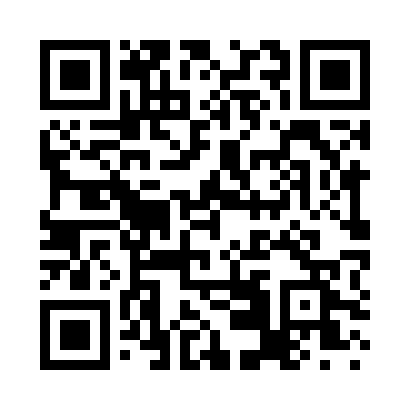 Prayer times for Suitsumatsi, EstoniaMon 1 Apr 2024 - Tue 30 Apr 2024High Latitude Method: Angle Based RulePrayer Calculation Method: Muslim World LeagueAsar Calculation Method: HanafiPrayer times provided by https://www.salahtimes.comDateDayFajrSunriseDhuhrAsrMaghribIsha1Mon4:196:461:235:478:0110:192Tue4:156:431:235:488:0310:223Wed4:116:411:235:508:0610:254Thu4:076:381:225:518:0810:295Fri4:036:351:225:538:1010:326Sat3:586:321:225:558:1210:367Sun3:546:291:215:568:1510:408Mon3:506:271:215:588:1710:439Tue3:456:241:215:598:1910:4710Wed3:406:211:216:018:2110:5111Thu3:366:181:206:038:2410:5512Fri3:316:151:206:048:2610:5913Sat3:266:131:206:068:2811:0314Sun3:206:101:206:078:3011:0715Mon3:156:071:196:098:3311:1216Tue3:146:051:196:108:3511:1617Wed3:126:021:196:128:3711:1718Thu3:115:591:196:138:3911:1819Fri3:105:561:186:158:4211:1920Sat3:095:541:186:168:4411:2021Sun3:085:511:186:188:4611:2122Mon3:065:481:186:198:4811:2123Tue3:055:461:186:208:5111:2224Wed3:045:431:176:228:5311:2325Thu3:035:411:176:238:5511:2426Fri3:025:381:176:258:5711:2527Sat3:015:351:176:269:0011:2628Sun3:005:331:176:279:0211:2729Mon2:595:301:176:299:0411:2830Tue2:575:281:176:309:0611:29